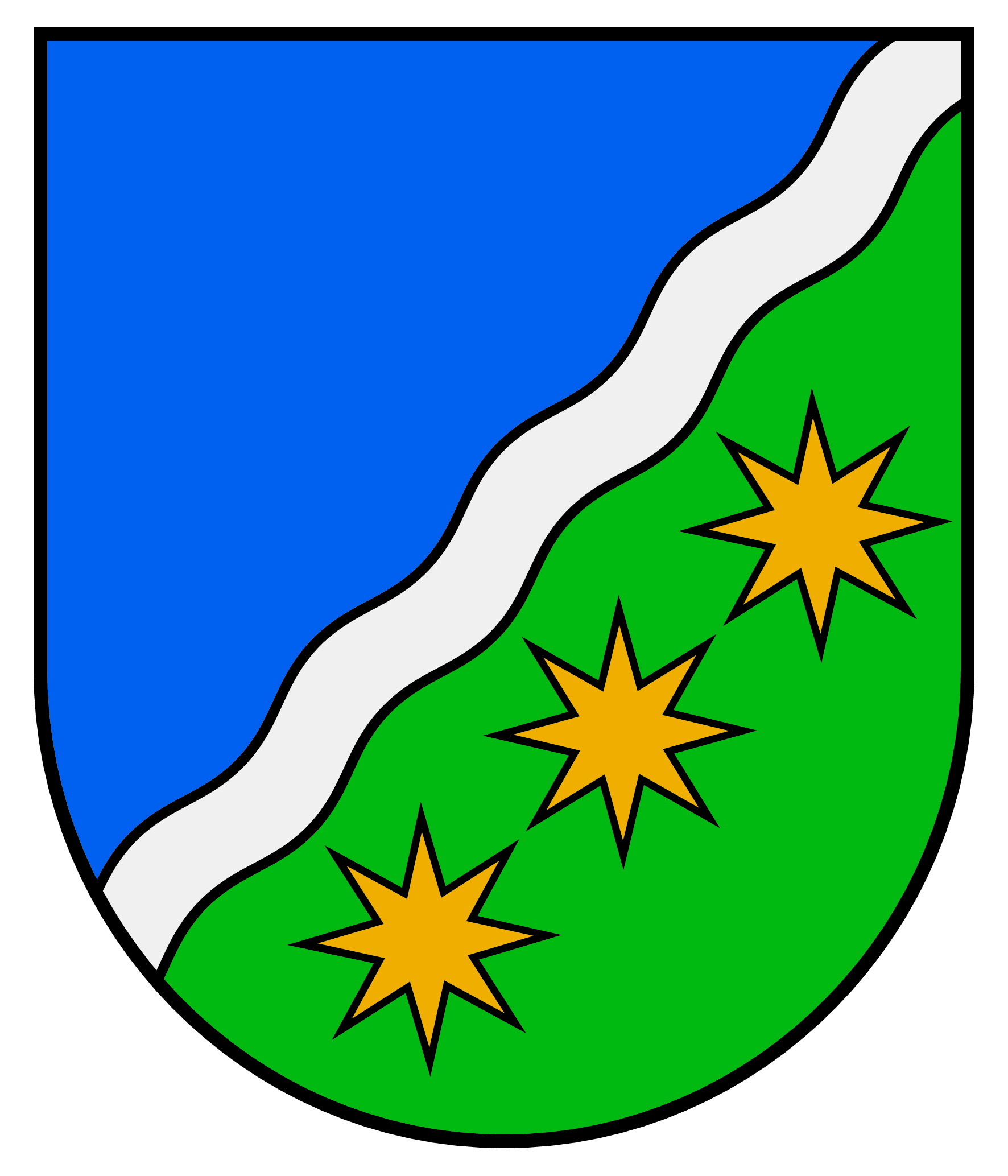 Ķekavas novada pašvaldības rīkotāsUzņēmēju brokastis2014. gada 26. martā plkst. 10.00-12.00 Doles Tautas namā, Ķekavā, Rīgas ielā 26 Darba kārtībaKontaktinformācija un pieteikšanās:Kristīne Krauzee-pasts: kristine.krauze@kekava.lvtālr.29374340LaiksNoriseZiņotājs9.30-10.00ReģistrācijaReģistrācija10.00-10.10Pirmo Uzņēmēju brokastu atklāšanaValts Variks, Ķekavas novada domes priekšsēdētājs 10.10-10.30Pašvaldības un uzņēmēju sadarbība: esošā situācija un izaicinājumiKristīne Krauze,Attīstības daļas projektu vadītāja10.30 -10.40Sadarbības projekts „Vasaras darbs skolēniem”Linda Zaķe,Izglītības daļas galvenā speciāliste interešu izglītības, mūžizglītības unjaunatnes lietu jautājumos     10.40-12.00Diskusija, jautājumi, neformālas sarunasDiskusija, jautājumi, neformālas sarunas